SKILLSApplication Development■■■■■■■■■■Software Architecture■■■■■■■■■■Windows Server 2008 R2■■■■■■■■■■Microsoft SQL Server■■■■■■■■■■Microsoft Visual Studio■■■■■■■■■■ Microsoft Azure■■■■■■■■■■Windows Phone / 10■■■■■■■■■■Computer Security■■■■■■■■■■Solid Works■■■■■■■■■■UI/UX Design■■■■■■■■■■Branding■■■■■■■■■■and more…PORTFOLIOAvailable online at masoudhaghi.comKEYWORDSapp developmentmobile applicationagile methodologyscrum methodologycontinues integrationteam managementsecurity consultationnetwork and server administrationgame designeruser interface and user experience designerBased on the feedback conducted after each session of the trainings and events shows the satisfaction rate of 95% from the materials and methods used by the trainer.Awarded from Ministry of Tourism and Culture Malaysia for developing best tourism appCONTACT✉  EMAILinfo@masoudhaghi.com🌏  WEBSITEwww.masoudhaghi.comabout.me/masoudhaghi💼  SOCIALfb.me/masoudhaghi.pagetwitter.com/masoudhaghilnked.in/masoudhaghibe.net/masoudhaghi📞 CONTACT0060 (110) 270657870098 (912) 613 4185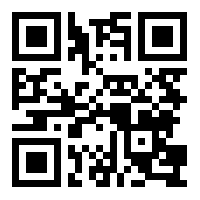 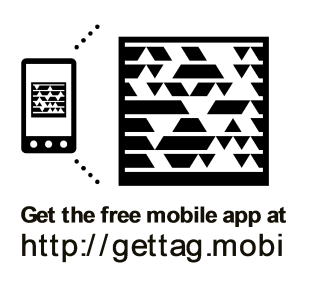 